Guide to Accessing Useful SystemsCitrixCitrix is a server that is used by Dudley Council and it can be found on your desk top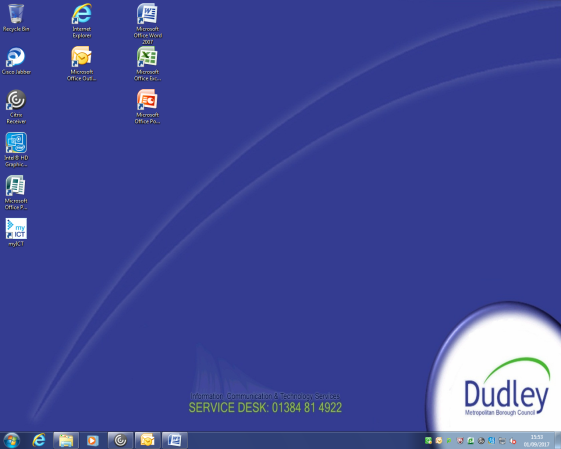 Employer Warning SystemThis is a tool to use to ensure your safety when making home visits etc.1/ On your desk top double click to open the Citrix icon.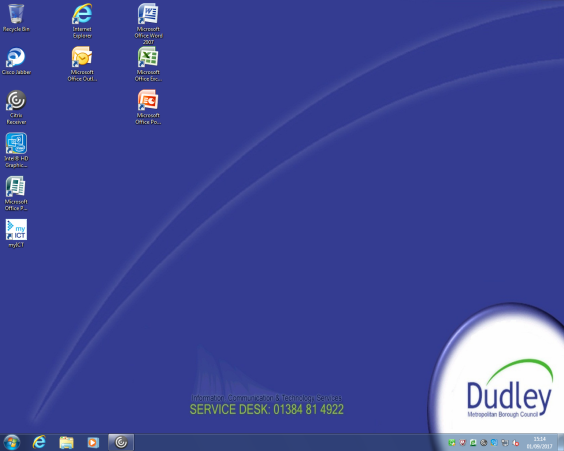 2/ Click to on the Outlook icon to open it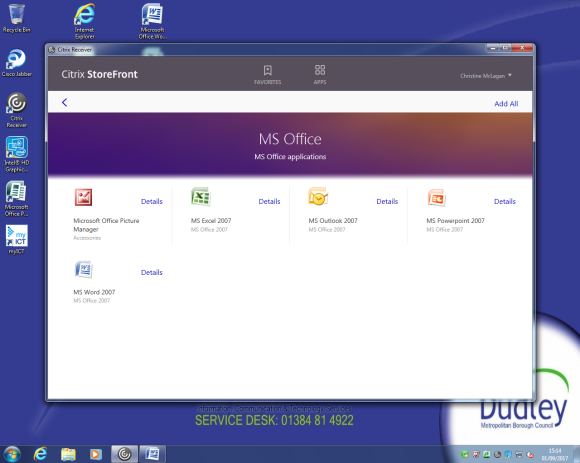 3/ Click onto the Mailbox then onto the Connect icon which is a 1/3 down on the screen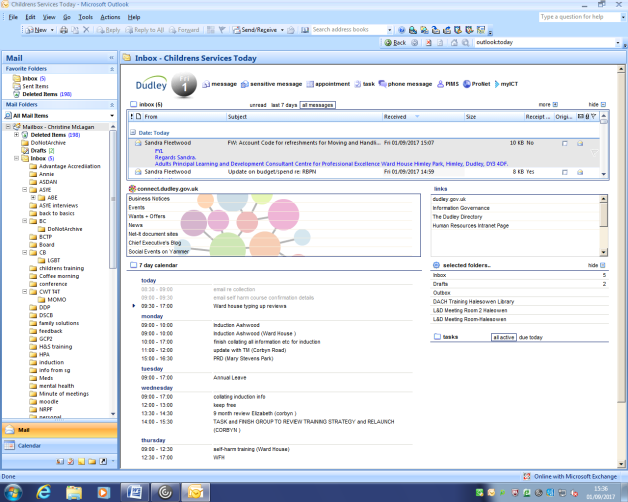 4/ Click onto Your Apps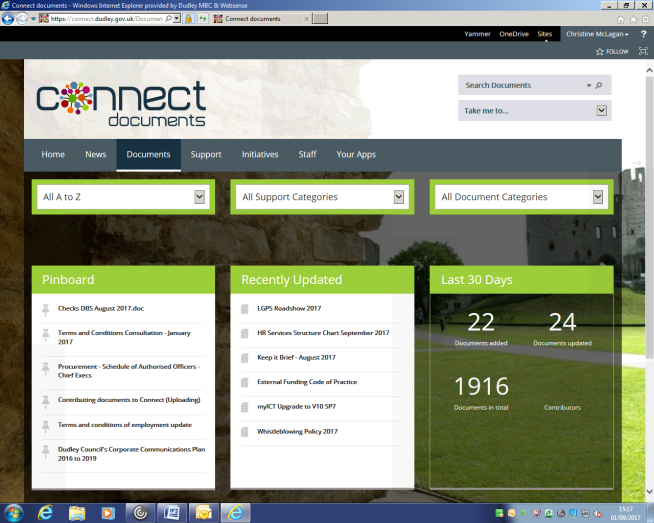 5/ Click on the EWS to access 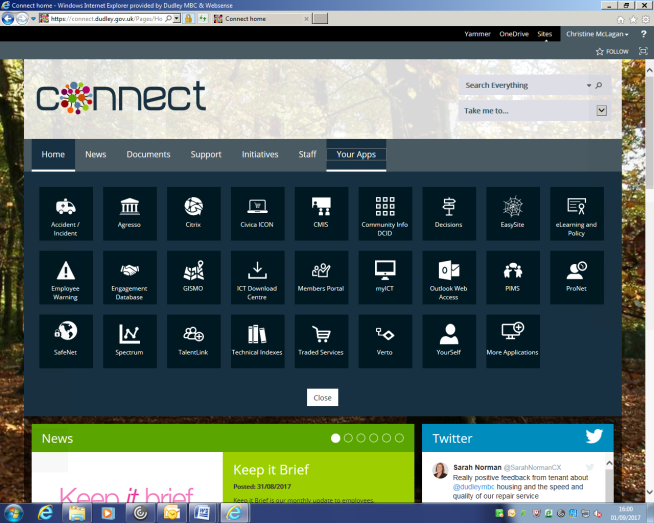 PIMS (Personnel Information Management System) 1/ On your desk top double click to open the Citrix icon.2/ Click to on the Outlook icon to open it3/ Click onto the Mailbox then onto the PIMS icon which is on the top right hand of the screenPRONET1/ On your desk top double click to open the Citrix icon.2/ Click to on the Outlook icon to open it3/ Click onto the Mailbox then onto the Pronet icon which is a 1/3 down on the screenCCM – Children Case ManagementThis is a tool to use to ensure your safety when making home visits etc.1/ On your desk top double click to open the Citrix icon.2/ Click to on the Outlook icon to open it then scroll down until you find the CCM icon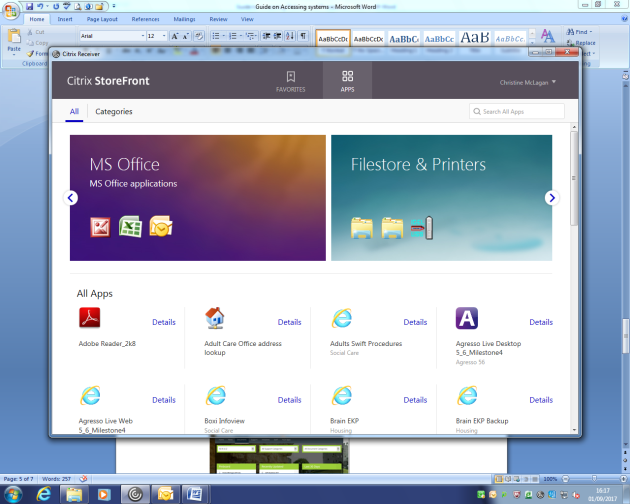 3/ CCM live icon CCM procedures icon click to open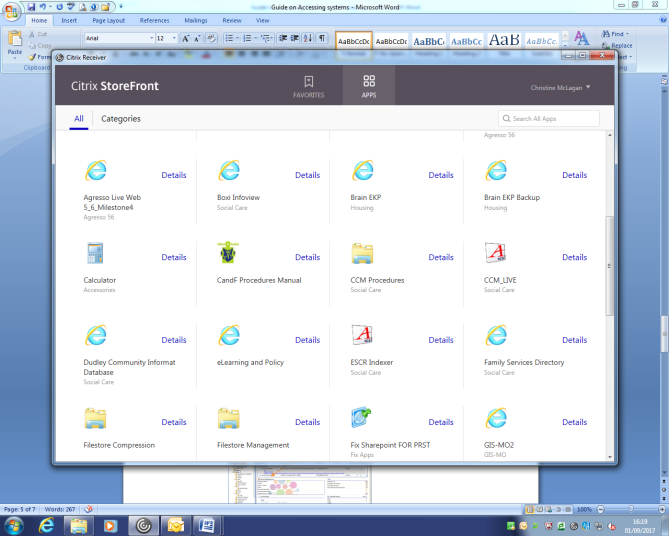 Policies and Procedures1/ On your desk top double click to open the Citrix icon.2/ Click to on the Outlook icon to open it3/ Click onto the Mailbox then onto the Connect icon which is a 1/3 down on the screen4/ Click onto Documents5/ You can use the tabs to find the document that you are looking for or by A to Z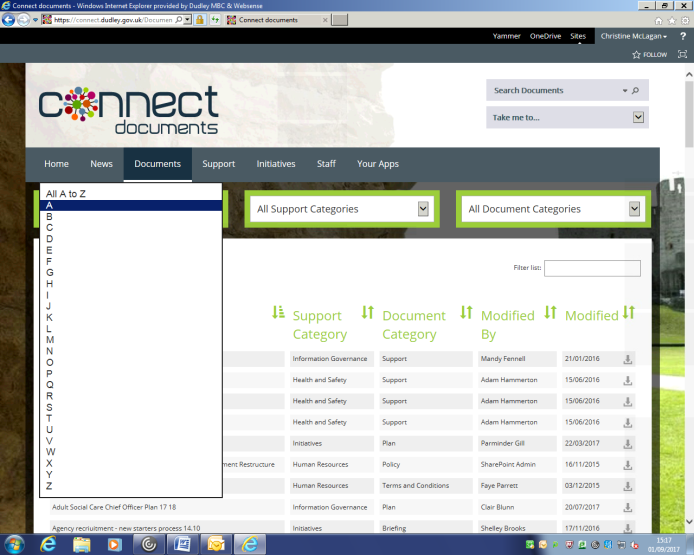 